Awaken For Wellness Massage Therapy Intake Form Name:___________________________________________________ Today’s date:____________Birth date:_______________Email:___________________________________________________   Occupation:__________________________Phone: Day(______)__________________ Eve(______)_______________ Cell(_____)________________Physician:__________________________________________________________Phone:(_____)____________________Emergency contact:________________________Relationship:___________________Phone:(_____)_________________Please answer the following questions by circling the appropriate answer: (If “yes”, please write description on back)	Have you had a professional massage before?.......................................................................... yes          no	Please order 1 to 5 your reason for seeking massage: (1 being top priority)Heal Injury___   Headaches___   Relax___   Pain___   Tension___		Other reasons?________________________________________________________________	When you receive massage, would you say that you enjoy deep pressure?     Yes      No   comment:__________________Are you currently on any medication (including pain killers/OTCs)…….…………………………………. yes	      no	Do you wear contact lenses?........ yes          no                Do you wear dentures?...................... yes          no	Do you exercise regularly or participate in any sports?............................................................. yes          no	Are you sensitive to perfumes, lotions, or oils?......................................................................... yes          no	Do you have any skin problems or allergies?............................................................................. yes          no	Do you have any heart problems?............................................................................................. yes          no	Do you have high blood pressure?............................................................................................. yes          no	Do you have varicose veins or blood clots?............................................................................... yes          no	Do you have arthritis, osteoporosis, brittle bones, or spinal problems?................................... yes          no	Do you have lung or breathing problems?................................................................................. yes          no	Do you have digestive tract problems?...................................................................................... yes         no	Are you pregnant?...................................................................................................................... yes         no	Have you suffered any acute injuries or illnesses, or been hospitalized in the last year?.........  yes         no	Are you seeing a psychologist or counselor?.............................................................................. yes         no	Do you have any other health concerns I should be aware of?.................................................. yes         noMark any areas of tension or soreness you would like therapist to address on figures below: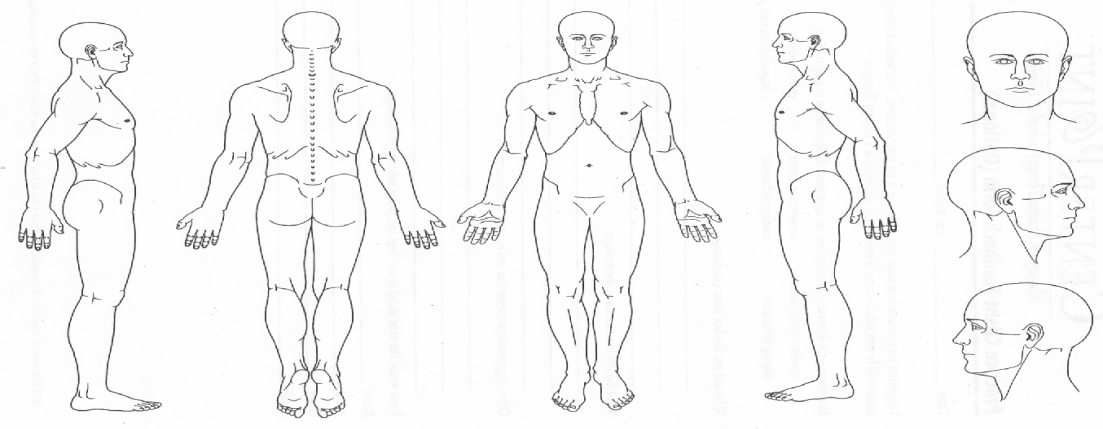 Medications:	__________________________________________________________________________________		__________________________________________________________________________________Exercise or sports:	Type:____________________________________________  How often: ____________________________	Type: ____________________________________________ How often: ____________________________Skin problems or allergies:	Where:___________________________________________________________________________________	Medical opinion and treatment for:____________________________________________________________Heart Problems:	Medical opinion and treatment for:_____________________________________________________________	_________________________________________________________________________________________Blood Pressure Problems:Medical opinion and treatment for:_____________________________________________________________	__________________________________________________________________________________________Varicose veins or Blood clots:	Where:____________________________________________________________________________________	Medical opinion and treatment for:_____________________________________________________________	__________________________________________________________________________________________Arthritis, osteoporosis, brittle bones, or spinal problems:	Where:___________________________________________________________________________________	Medical opinion and treatment for:_____________________________________________________________	__________________________________________________________________________________________Lung and Breathing Problems:	Medical opinion and treatment for:_____________________________________________________________
	__________________________________________________________________________________________Digestive tract problems:	Medical opinion and treatment for:_____________________________________________________________	__________________________________________________________________________________________Acute injuries:	Type:__________________________________________     When:_____________________________________	Type:__________________________________________     When:_____________________________________	Type:__________________________________________     When:_____________________________________Surgeries:	Type:__________________________________________     When:_____________________________________	Type:__________________________________________     When:_____________________________________	Type:__________________________________________     When:_____________________________________If you are seeing a therapist or counselor, are there issues in that work that may impact receiving massage?Any other conditions the massage therapist should be aware of:I understand that the massage therapy given here is for the purpose of stress reduction, relief from muscular tension or spasm, or for increasing energy flow. I understand that the massage therapist does not diagnose illness, disease, or any other physical or mental disorder. As such, the therapist does not prescribe medical treatment or pharmaceuticals, nor do they perform any spinal manipulations. I understand that massage therapy is not a substitute for medical treatments and/or diagnosis and that it is recommended that I see a physician for any physician for any physical ailments that I may have. I have stated all my known medical conditions and take it upon myself to keep the massage therapist updated on my physical health.   I have received and agree to the “client bill of rights” form as well as all content within this intake form.Client Signature:________________________________________________________Date:________________________